РЕГИОНАЛЬНАЯ СЛУЖБА ПО ТАРИФАМ И ЦЕНООБРАЗОВАНИЮ ЗАБАЙКАЛЬСКОГО КРАЯПРИКАЗот «20» декабря 2019 года                          	                             		 № 624-НПАг. ЧитаО внесении изменения в приложение № 1 к приказу Региональной службы по тарифам и ценообразованию Забайкальского края от 08 ноября 
2019 года № 348-НПАВ соответствии с Положением о Региональной службе по тарифам и ценообразованию Забайкальского края, утвержденным постановлением Правительства Забайкальского края от 16 мая 2017 года № 196, учитывая письмо Управления Министерства юстиции Российской Федерации по Забайкальскому краю от 27.11.2019 года № 75/02-5185 п р и к а з ы в а ю:1.  Внести прилагаемое изменение, которое вносится в приложение № 1 к приказу Региональной службы по тарифам и ценообразованию Забайкальского края от 08 ноября 2019 года № 348-НПА «О корректировке долгосрочных тарифов на питьевую воду (питьевое водоснабжение) для ФГКУ Комбинат «Луч» Росрезерва, осуществляющего на территории муниципального образования сельское поселение «Новокукинское» муниципального района «Читинский район» деятельность в сфере водоснабжения».2.   Настоящий приказ вступает в силу с 01 января 2020 года.3. Опубликовать настоящий приказ на сайте в информационно-телекоммуникационной сети «Интернет» «Официальный интернет-портал правовой информации исполнительных органов государственной власти Забайкальского края» (http://право.забайкальскийкрай.рф). И.о. руководителя Службы                                                                    Е.А.МорозоваУТВЕРЖДЕНО		приказом Региональной службы по 		тарифам и ценообразованию 			      Забайкальского края       от «20» декабря 2019 года № 624-НПАИЗМЕНЕНИЕ, которое вносится в приложение № 1 к приказу Региональной службы по тарифам и ценообразованию Забайкальского края от 08 ноября 2019 года № 348-НПА «О корректировке долгосрочных тарифов на питьевую воду (питьевое водоснабжение) для ФГКУ Комбинат «Луч» Росрезерва, осуществляющего на территории муниципального образования сельское поселение «Новокукинское» муниципального района «Читинский район» деятельность в сфере водоснабжения»Пункт 3 приложения № 1 к приказу изложить в следующей редакции:«4. Объем финансовых потребностей, необходимых для реализации производственной программы:__________________№ п/пНаименование регулируемой организацииЕд. измеренияВеличина показателяВеличина показателяВеличина показателяВеличина показателяВеличина показателя№ п/пНаименование регулируемой организацииЕд. измерения2019 год2020 год2021 год2022 год2023 год123456781ФГКУ Комбинат «Луч» Росрезерватыс. руб.432,96415,89432,20450,49470,12».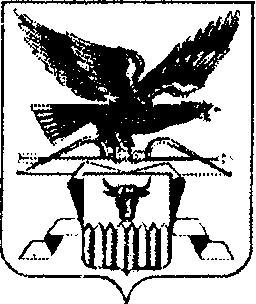 